                     Student Checklist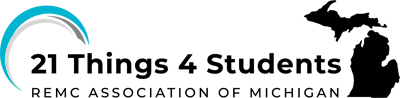 Thing: 4. Microsoft Word 365   Quest: QM2 Sharing & Collaboration                                               
Objectives:know how to set permissions for a document to be shared, edited, viewed, commented on by othersshare your documents with others electronicallyknow the difference between synchronous and asynchronousCk offactionStep directions with illustrationsWatch the video at the top of the pagePause and play frequently as you do the stepsReminder: Windows computers use ctrl for actions, Macintosh uses the cmd key, right-click can be done with a track pad action or a mouse. Chromebook, you can press or tap the touchpad with two fingers, or pres Alt and click with one finger.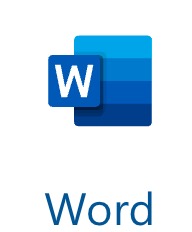 Open Office 365 (in one browser tab, keeping the 21things Quest page in another tab) OR Open Word in your Desktop App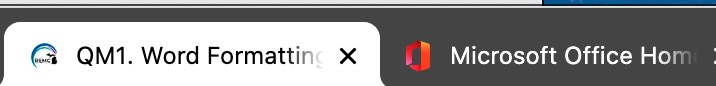 Open your Poem documentSelect WordPart 11. Open your Poem document from Quest 1 in the Microsoft 365 Online account in your browserYou can type the name you saved it as, ‘poem’ , to locate it quickly…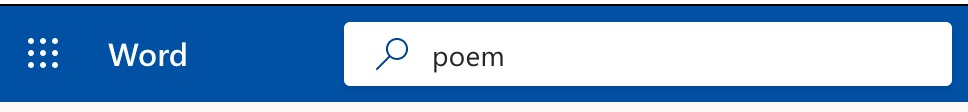 OR  Look in Recent, 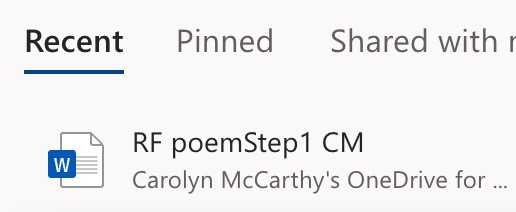 OR go to OneDrive 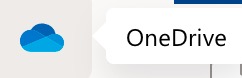 and locate the file, or a folder you may have created for your 21things work. 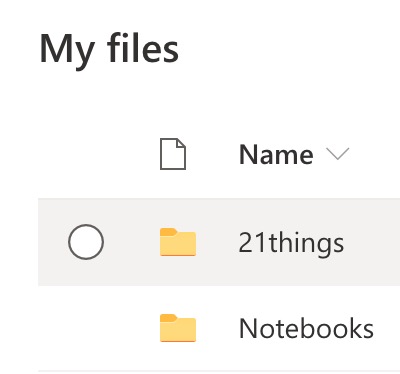 Open your poem document from Quest 1OR using the Word desktop app, look in File>Open Recent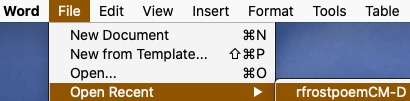 Step 2.Watch the Video embedded in Part 1Steps 3 & 4 Share your poem document with your teacherUse the Share 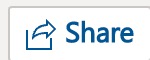 Select the permission by expanding the permission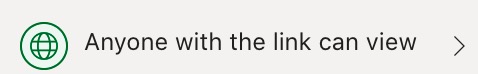 Set it to allow Editing permissions for your teacher by checking the box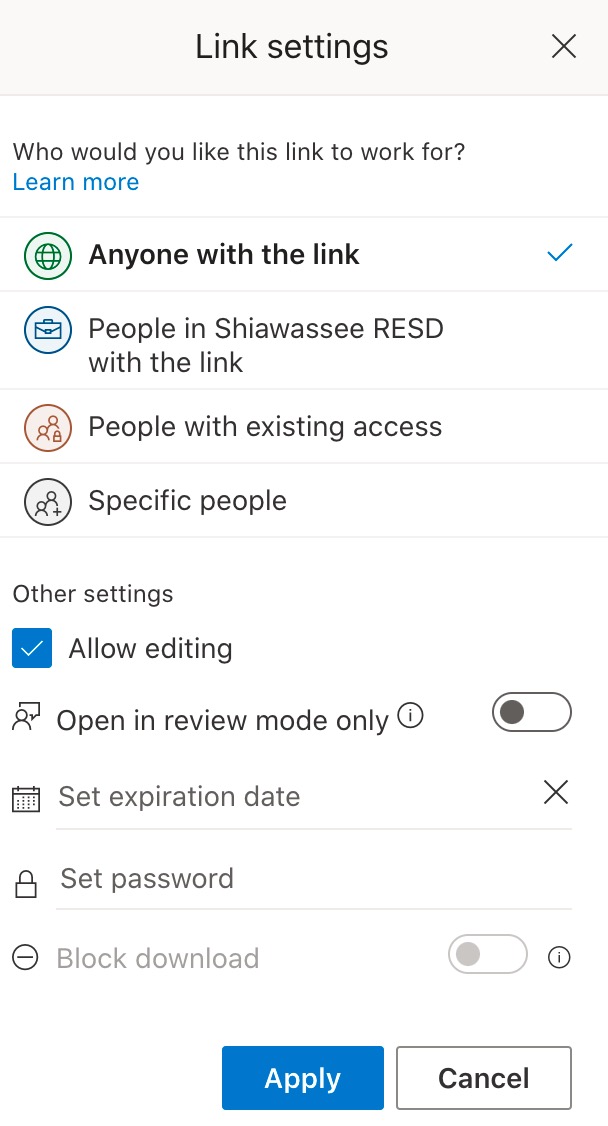  and APPLY it5. Enter your teacher’s email addressPaste your teacher’s email address into your blank document (shortcut – ctrl-v, cmd-v) exactly as it is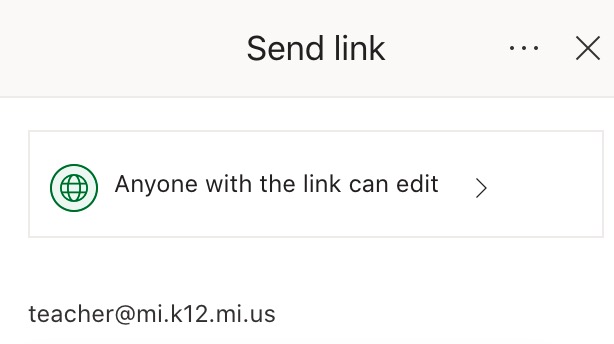 6. Add a messageAdd a message to let your teacher know you are sending your Poem document and include your name.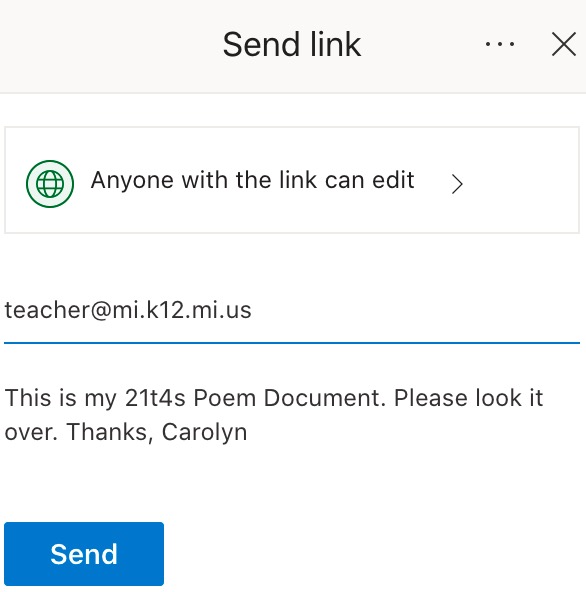 Select Send or Share.Note:This is an example of "asynchronous" collaboration. Check out the definition on Dictionary.com.Part 2 Prepare a Document Step 1Create a new blank document in Word:Select the File menu, and select New.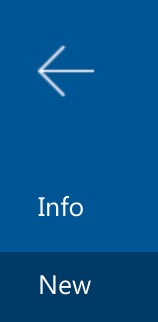 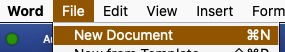 (Online image)                      ( Desktop app Image)Step 2Name your document “Analysis by…. “(your name or initials)  
Word Online: select Document – saved and type the name Analysis by… and notice the name appear on the browser tab and where it said document.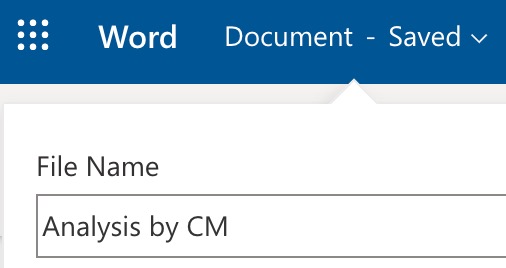 Desktop App: go to the File menu and select Save As… name it Analysis by …and note or decide where to save it.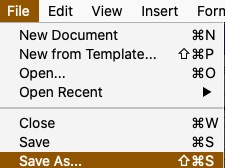 Step 3Type "Author" and your name on line one and "Edited by" on line two for your partner to fill in laterStep 4Copy the sentence in italics below and paste it into your document: In Nothing Gold Can Stay, some say that Robert Frost's message is, "nothing can last forever, especially something perfect and beautiful."​Step 5Copy and paste the following two prompts for you to type in your analysis. Questions to think about and/or discuss with a classmate or class:What examples from the poem help reveal the message?Write about a time in your life when you had an experience that seemed perfect, but you knew would come to an endExample: 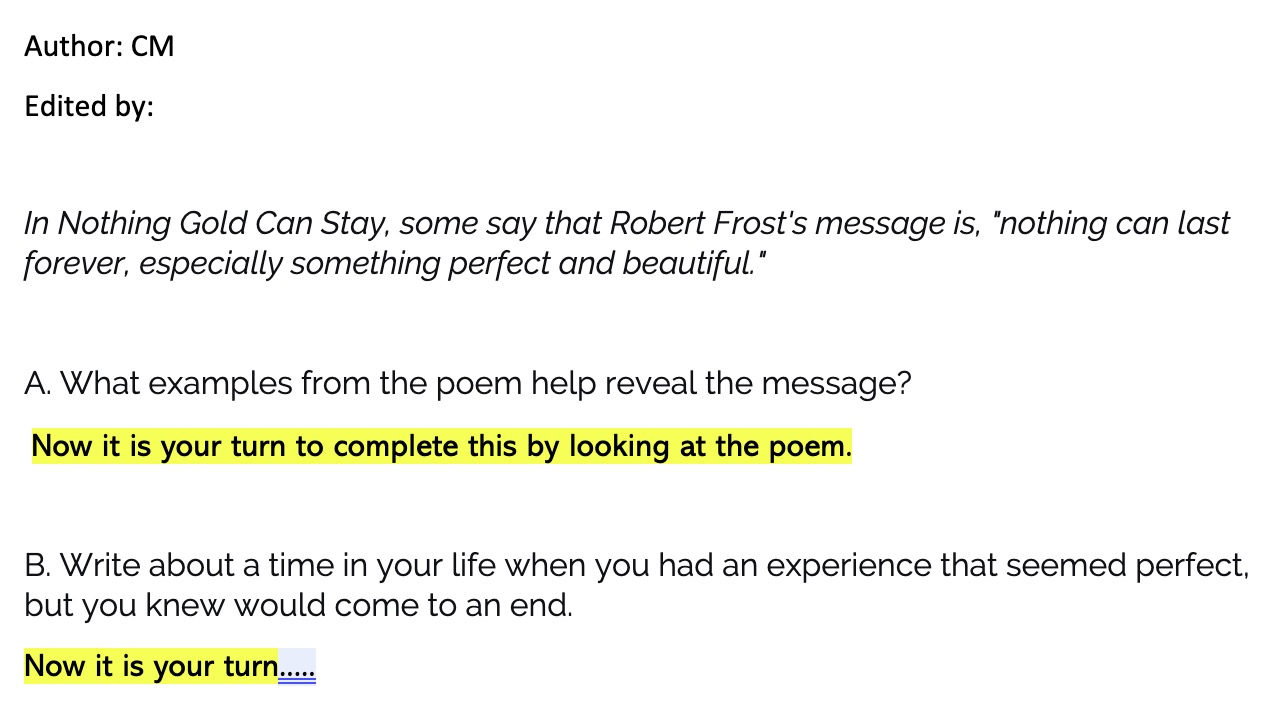 Part 3When you have completed the previous steps, and you have saved your document, check with your teacher about who to share your analysis document with:Open your partner’s document in a new tab Select Edit DocumentSelect Edit in BrowserEnter your name after the words “Edited by”Read what your partner(s) has/have writtenAdd some of your own ideas under each of theirs. Type your initials in parentheses (xx) after or before each comment.Read what your partner(s) has/have writtenAdd some thoughtful comments, questions or examples to what they wrote Talk with your partner(s) about this sharing and collaboration experience. How could this be helpful for other classes and assignments?Check the definition of synchronous.Check with your teacher about turning in your document.Check off this 4.QM2 Sharing Quest in your Roadmap document